Dur, dur pour les mecs.., mais en même temps si toutes les femmesavaient un humour aussi réactif... ! ! !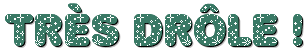 1Un homme aborde une femme dans un bar .....:Lui :  - On ne s'est pas déjà rencontres ?Elle : - Sûrement, je suis infirmière aux maladies vénériennes. Lui : - Vous, je vous ai déjà vue quelque part ...Elle : - Oui, et c'est d'ailleurs pour ça que je n'y vais plus.Lui :  - Ce siège est libre ?Elle : - Oui, et le mien aussi sera libre, si vous vous asseyez là !Lui :  - J'aimerais bien vous appeler, c'est quoi votre N° ?Elle : - C'est dans l'annuaire.Lui :  - Mais je ne connais pas votre nom....Elle : - Dans l'annuaire aussi.Lui :  - Je connais tous les trucs pour satisfaire une femme.Elle : - Alors fais-moi plaisir, casse-toi !Lui : - Je suis photographe, et je cherchais justement un visage comme le vôtre !Elle : - Je suis chirurgien esthétique et moi aussi, je cherchais justement un visage comme le vôtre !Lui : - Salut ! On n’est pas sorti ensemble déjà une fois, ou deux ?Elle : - C'est possible mais une fois alors, je ne fais jamais deux fois la même erreur.Lui :  - M'accorderiez-vous le plaisir de cette danse ?Elle : - Non merci, j'aimerais avoir du plaisir aussi !Lui :   Comment avez-vous fait pour être si belle ?Elle : - On a dû me donner votre part !Lui :  - Est-ce que vous sortiriez avec moi samedi prochain ?Elle : - Désolée, j'ai prévu d'avoir une migraine ce week-end !LES FEMMES ONT TOUJOURS LE DERNIER MOT... en tout cas, très souvent !...